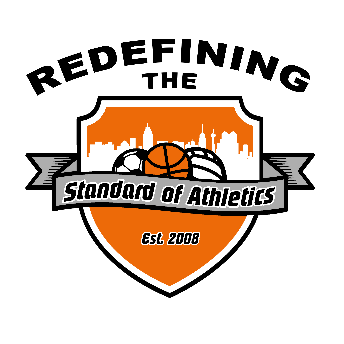                www.soasatx.com		WELCOME SOA COACHES!!Thank you for volunteering your time with SOA. We are very happy to have you as a part of the team! SOA recognizes the sacrifice that you are making to work with our players and parents, we appreciate all your efforts!Through the season, if you need anything or if we can help out in any way, please do not hesitate to contact us at any time.  We are always looking to make improvements, so feedback from both you and from your player’s parents is very important to us!  We want to continue to grow and make each season our very best! We are glad that you will be a part of that. Please note that our leagues are year-round, so registration for the upcoming season will begin shortly after this current season’s end. Register yourself as a volunteer for the age/division you wish to coach, and have your team(s) do the same. Once again, we are very glad to have you with us and we wish you the best of luck this season!Sincerely,The SOA Staff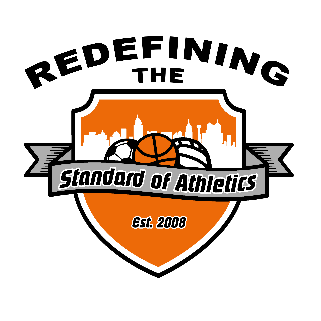 League Information UpdatesCoaches please be aware of the following items:*NEW *  ALL coaches will be required to ATTEND THE coaches’ processing day. DATE and time IS TBDPLAYER D.O.B. VERIFICATION – Coach will be required to bring a copy of the ALL players’ birth certificates on his/her roster. COACHES’ BADGE – Coach is required to have a ($5) coaching badge. Badge is required in order to coach/sit on the bench on game day(s). ( only if name badge is lost)LEAGUE JERSEY ISSUE – All teams are required to have a light and a dark jersey. SOA issues league revisable jerseys to all participants. Teams may opt to use their own custom version of the light & dark requirement with prior approval from the league. Players who are out of uniform with the rest of the team grants the opposing team one technical shot per jersey at the beginning of the game (or when out of uniform player arrives).All coaches, parents and kids of age 3 and up are required to wear masks.All volunteers (Head Coach, Assistant Coach, and Team Parent) MUST be registered through the website for the proper age/division(s) they wish to volunteer for.Each team is responsible for providing ONE volunteer at the score table. There will be someone available to show the volunteer how to use the clock. Score table volunteer does NOT have to be a registered volunteer.Based on the number of teams playing in the league, we may be required to schedule games on Saturdays and Sundays. Please make your parents, players and fans aware of this.Please remind your parents and players that there will be no outside food or drinks allowed in the gyms. ALL PRACTICES WILL BE DEPENDANT ON THE COACHES. LOACTION DATES AND TIMES WILL BE AT THE DISCRETION OF THE COACHES FOR THE SEASON. SOA WILL NOT BE PROVIDING PRACTICE LOCATIONS.Please be mindful that although we make every effort to NOT make schedule/venue changes, there are occasions when the need to make changes are beyond our control.  All throughout the season, read your email updates carefully and continue to monitor the website for updates. We also recommend you sign up for text alerts though your teamsideline account. COACHES, it is IMPERATIVE that you frequently check the website for schedule/location/time updates. It is equally important that you continue to remind your parents to do so as well. Situations that are beyond our control sometimes dictate changes to the routine, so please ask your designated team mom/dad to stay abreast and notify your team regarding any updates. Updates may be posted as late as FRIDAY, so it is strongly suggested to verify the team’s game information each Friday!At the beginning of the season, the schedule will reflect the first two weekend’s games ONLY. This is to ensure that all of the teams are correctly placed in the correct division before the remainder of the season has been posted. This is to guarantee the most important members of the league, THE PLAYERS, truly enjoy their season with SOA!SOA makes every effort to ensure that all players are registered in the correct age/skill level. The Head Coach (only) is given the authority to request to verify or challenge that a player is playing at the appropriate level. A player may play up one age division.A player age challenge must be made by the opposing Head Coach immediately prior to the game’s tip-off. The challenging Head Coach must present the $50 challenge fee (per player) in cash to the SOA Site Director. Players arriving after tip-off may be challenged during half time. The opposing coach must then present a hard copy of the challenged player’s birth certificate within 10 minutes of the request. If by the end of the 10 minute window the player is found to be eligible to play upon birth certificate verification, the challenging coach surrenders the challenge fee to the league’s scholarship fund. If by the end of the 10 minute window the player is found to be ineligible, either through no birth certificate presented or the player’s verified date of birth, the challenging coach is reimbursed the $50 challenge fee and the player must not play during the remainder of the game. The player will be reassigned to the appropriate age level team during office hours the following business day. Ineligible players discovered during tournament time will not be able to continue playing for the remainder of the tournament. An age exception form must be completed and filed with the league before the current season begins and must follow specific guidelines in order for a team to have an athlete qualify for an age exception. See league director for further assistance. Female athletes are allowed to participate one age division down with the exception of 10U down to 8U, with prior approval from the league. There will be NO PLAYER ADDITIONS (late registrations) or TEAM CHANGE REQUESTS after the second weekend of the season. Players must be registered by Friday before week two games start. “Pending Payments” are not recognized as an actively registered player.SOA league rules can be found on our website and a copy of the rules will be available on each score table at the games. We will strictly be enforcing ALL RULES, there are no exceptions! Please be sure to go over all SOA Rules and Requirements with the Parents.  There will be NO A/B leagues this season. All teams will be placed together and we will be going with A rules. There will be no N/S/E/W divisions. All games will be held at SOA the court and Castle Hills. We will try and accommodate team player placement so that N & E are together and S & W are together. 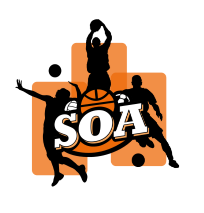 Calendar of Events Spring 2021 Season:April 2nd from 7pm – 9pm Coaches MeetingFirst day to start submitting report cards for scholar athlete: N/AFirst 2 weeks of schedule posted: April 2nd1st weekend of Basketball games: April 10th and 11th2nd week of Basketball: 17th and 18thLast 5 weeks of season schedule will be out: 3rd week of Basketball: April 24th and April 25th4th week of Basketball: May 1st and May 2nd5th week of Basketball: May 8th and May 9thDeadline to submit reports cards for scholar athlete: N/A6th week of Basketball: May 15th and May 16thBasketball Tournament Weekend: May 15th – May 23rdEnd of SeasonSOA CONTACTSSOA Main Office2738 Shingle Oak Dr.San Antonio, TX 78247(210) 775-2807www.soasatx.comLeague ContactsMkavanaugh@soasatx.comDwayman@soasatx.comLIKE US ON FACEBOOK!	                 LIKE US ON INSTAGRAM!	           FOLLOW US ON YOUTUBE!www.facebook.com/soasatx	                www.instagram.com/soayouthsports 	www.youtube.com/soasatx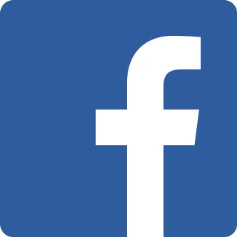 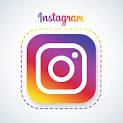 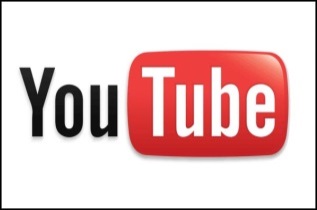 Code of Conduct (Coaches)I will place the emotional and physical well-being of my players ahead of my personal desire to win. I will treat each player as an individual and expect age appropriate skills from all my players. I will be knowledgeable in the rules of each sport that I coach and will teach the rules to my players. I will attend and be on time for all practices and games, and if I am not able to be there, will ensure that someone else is available to coach my team. I will review the Player’s Code of Conduct with my players and encourage them to abide by it. I will do my best to provide a sage playing environment for my players. I will lead by example in demonstrating fair play, a positive attitude, and good sportsmanship to all my players on and off the field. I will be available to my players and parents to address any concerns that arise. I will respect the decisions of referees, coaches, and SOA Staff. I will treat all players, coaches, fans, and officials with respect regardless of race, sex, creed, or ability and expect the same in return. I will remember that I am a youth sports coach and that the game is for children, not adults. I will adhere to the Coach’s Code of Conduct while representing SOA at all practices, games, and events. Code of Conduct (Parents)I (and my guests) will encourage good sportsmanship by demonstrating positive support for all players, coaches, and officials at every game, practice or other SOA event. I (and my guests) will not engage in any kind of unsportsmanlike conduct with any official, coach, player, or parent such as booing and taunting, refusing to shake hands, arguing calls or coaching decisions, or using profane language or gestures. I will place the emotional and physical well-being of my child ahead of my personal desire to win. I will never ridicule or yell at my child or other participant for making a mistake of losing a competition. I will insist that my child play in a safe and healthy environment. I will require that my child’s coach be trained in the responsibilities of being a SOA coach and that the coach upholds the Coach’s Code of Conduct. I will support coaches and officials working with my child, in order to encourage a positive and enjoyable experience for all. I will demand a sports environment for my child that is free from drugs, tobacco and alcohol and will refrain from their use at all SOA events. I will remember that the game is for youth - NOT adults. I will do my very best to make youth sports fun for my child. I will ask my child to treat other players, coaches, fans and officials with respect regardless of race, sex, creed or ability, and expect the same in return. I will help my child enjoy the SOA experience by doing whatever I can, such as being a respectful fan, assisting with coaching, or providing transportation. Code of Conduct (Players) 6U & 8UI will be a good sport at all times. I will try to be at all the practices and games. I will learn the rules and play by them. I will listen to my coaches and parents. I will be nice to everyone. I will do my best in school. I will remember that I am part of a team. I will remember that it is fun to win, but it is okay to lose too. I will have fun.  Code of Conduct (Players) 10U & AboveI will demonstrate good sportsmanship at all times. I will attend all practices and games, be on time, in uniform, and ready to play. I will learn the rules of the game and play by them. I will listen to and learn from my coaches and parents. I will show respect for players, coaches, and parents and expect the same in return. I will be responsible for my performance, behavior, and attitude both on the court and off. I will respect the decisions of my coaches, parents, and referees. I will encourage my parents to be involved with my team. I understand that it is a privilege to play sports, not a right. I will do my best in school and remember that school comes first. I will remember that I am part of a team. I will remember that winning is fun, but it isn’t everything. I will have fun. NOTES: This is an example of how your roster should look prior to turning it in to SOA league staff.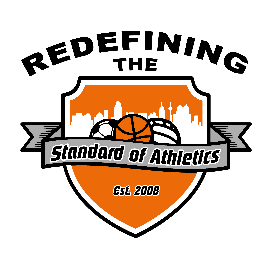 Coach’s Code of ConductI hereby pledge to provide positive support, care, and encouragement for my child participating in SOA by following this Coach’s Code of Conduct.I will place the emotional and physical well-being of my players ahead of my personal desire to win. I will treat each player as an individual and expect age appropriate skills from all my players. I will be knowledgeable in the rules of each sport that I coach and will teach the rules to my players. I will attend and be on time for all practices and games, and if I am not able to be there, will ensure that someone else is available to coach my team. I will review the Player’s Code of Conduct with my players and encourage them to abide by it. I will do my best to provide a sage playing environment for my players. I will lead by example in demonstrating fair play, a positive attitude, and good sportsmanship to all my players on and off the field. I will be available to my players and parents to address any concerns that arise. I will respect the decisions of referees, coaches, and SOA Staff. I will treat all players, coaches, fans, and officials with respect regardless of race, sex, creed, or ability and expect the same in return. I will remember that I am a youth sports coach and that the game is for children, not adults. I will adhere to the Coach’s Code of Conduct while representing SOA at all practices, games, and events. SOCIAL MEDIA-Conduct yourself online just as you would in any other public circumstances. Treat those you encounter online with fairness, honesty and respect, just as you would offline. If found badmouthing, using vulgar language or lacking respect to any teams in the league, you will be suspended indefinitely.WE HAVE A ZERO TOLERANCE POLICY; MEASURES WILL BE TAKEN IF CODE OF CONDUCT IS BROKEN. ANYONE BREAKING THE CODE OF CONDUCT WILL BE ESCORTED OFF THE PREMISES AND WILL NOT BE ALLOWED TO RETURN AND WILL ONLY BE ALLOWED TO RETURN AT THE DISCRESTION OF THE LEAGUE DIRECTOR.I understand that I must abide by the above Code of Conduct.  If I do not follow the SOA Coach’s Code of Conduct, I will be subject to disciplinary action that could include, but is not limited to, the following: verbal warning by official, coach, or SOA director; ejection from game facilities; game forfeit; or suspension from all SOA activities for a period of at least one year, at which time I can petition SOA for reinstatement._______________________________			       ___________________________Coach’s Name							           Team_______________________________			       ___________________________Signature							           DateSTANDARD OF ATHLETICS
TEAM BASKETBALL ROSTER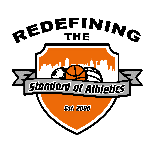 STANDARD OF ATHLETICS
TEAM BASKETBALL ROSTERSTANDARD OF ATHLETICS
TEAM BASKETBALL ROSTERSTANDARD OF ATHLETICS
TEAM BASKETBALL ROSTERSTANDARD OF ATHLETICS
TEAM BASKETBALL ROSTERSTANDARD OF ATHLETICS
TEAM BASKETBALL ROSTERI understand that this is my final roster and no changes will be made without SOA Director approval. I understand that any games in which unofficial players not listed on this roster compete in, will result in a forfeiture of those games. I understand that this is my copy of SOA league roster rules that I will adhere by at all times. COACH SIGNATURE:___________________________        TEAM NAME:_ALL STARS 1_____________________I understand that this is my final roster and no changes will be made without SOA Director approval. I understand that any games in which unofficial players not listed on this roster compete in, will result in a forfeiture of those games. I understand that this is my copy of SOA league roster rules that I will adhere by at all times. COACH SIGNATURE:___________________________        TEAM NAME:_ALL STARS 1_____________________I understand that this is my final roster and no changes will be made without SOA Director approval. I understand that any games in which unofficial players not listed on this roster compete in, will result in a forfeiture of those games. I understand that this is my copy of SOA league roster rules that I will adhere by at all times. COACH SIGNATURE:___________________________        TEAM NAME:_ALL STARS 1_____________________I understand that this is my final roster and no changes will be made without SOA Director approval. I understand that any games in which unofficial players not listed on this roster compete in, will result in a forfeiture of those games. I understand that this is my copy of SOA league roster rules that I will adhere by at all times. COACH SIGNATURE:___________________________        TEAM NAME:_ALL STARS 1_____________________I understand that this is my final roster and no changes will be made without SOA Director approval. I understand that any games in which unofficial players not listed on this roster compete in, will result in a forfeiture of those games. I understand that this is my copy of SOA league roster rules that I will adhere by at all times. COACH SIGNATURE:___________________________        TEAM NAME:_ALL STARS 1_____________________I understand that this is my final roster and no changes will be made without SOA Director approval. I understand that any games in which unofficial players not listed on this roster compete in, will result in a forfeiture of those games. I understand that this is my copy of SOA league roster rules that I will adhere by at all times. COACH SIGNATURE:___________________________        TEAM NAME:_ALL STARS 1_____________________Coach Name / Player NameParent NameOffer DescriptionAge as of 09/01/2020Primary PhoneJersey #Marcus KavanaughCoach10UN/A 123-456-7890N/ADanielle WaymanAssistant Coach10UN/A098-765-4321N/AMichael Jordan Michael Jordan Sr.10U9 546-582-412323Lebron JamesBronny James10U9 210-582-96316Chadwick BosemanIron Man10U10 564-879-41235Harry PotterInspector Gadget10U8 258-456-85211Steven WonderRay Charles10U9 321-654-879400Edgar Alan PoeRR Martin10U9 541-365-47899John WickKeanu Reeves10U8 147-258-369156Big BirdCount Choculah10U8789-321-456920Tom BradyPatrick Maholmes10U8 666-333-999715